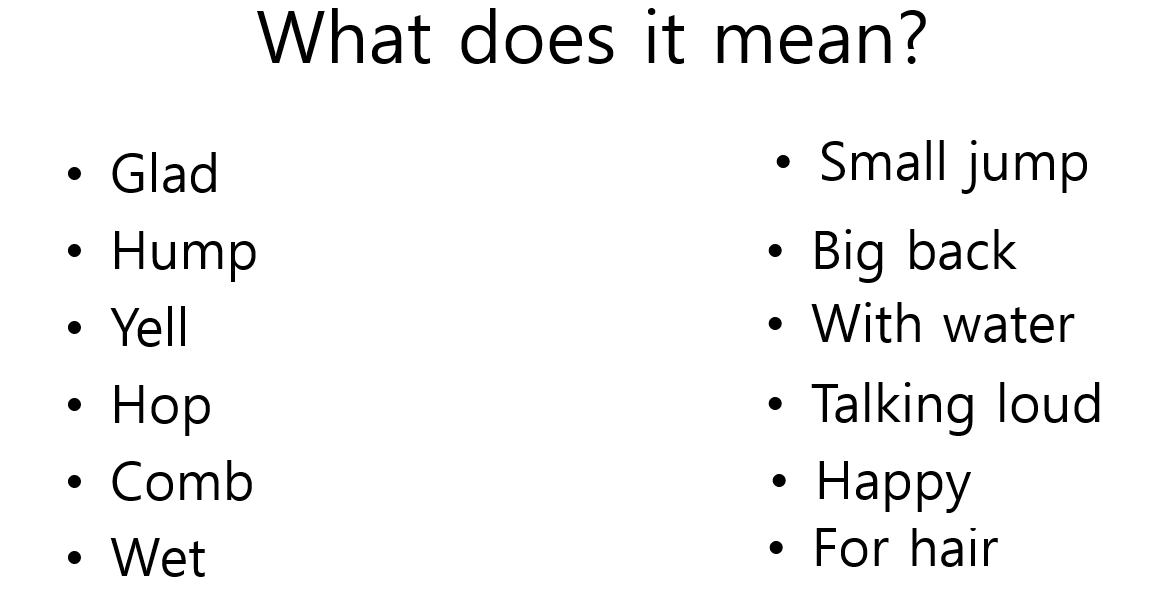 Read and Listen:The Wump has ___________.Can a Nook cook?What does a Zans do?What sport does the Gox like?Yings like to ___________.What does a Yink Drink?What does a Yop do?What is special about Zeds?How do you play ‘Ring the Gack’?